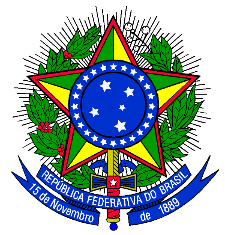 FEDERAL REPUBLIC OF BRAZILMINISTRY OF EDUCATIONFEDERAL UNIVERSITY OF CAMPINA GRANDEDIPLOMAThe Rector of the Federal University of Campina Grande, by the powers legally vested in him and in acknowledgment of the completion of studies in the undergraduate program of NOME DO CURSO EM INGLÊS on data completa, and graduation ceremony held on data completa, hereby confers the title of BACHELOR OF NOME DO CURSO/PROFISSÃO upon NOME DO/A GRADUADO/A of (Nacionalidade) nationality, born on data completa in the city of Cidade (State of ESTADO POR EXTENSO), bearer of the national identification number no. NÚMERO – ÓRGÃO/SIGLA DO ESTADO, and grants the graduate this Diploma for the full exercise of his/her legal rights and prerogatives set forth in the current legislation.Campina Grande, data completa[Signature]Diploma HolderViviane Gomes de CeballosProvost for Undergraduate StudiesAntônio Fernandes FilhoRector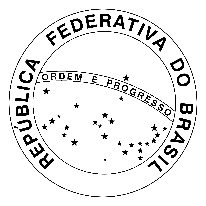 MINISTRY OF EDUCATIONFEDERAL UNIVERSITY OF CAMPINA GRANDEDEAN´S OFFICE FOR TEACHING AFFAIRSACADEMIC CONTROL COORDINATIONMinistry of EducationCNPJ: 00.394.445/0003-65Federal University of Campina GrandeCNPJ 05.055.128/0001-76Accreditation renewed by the Ministerial Order no. 40/SERES/MEC from January 21, 2013, DOU no. 16 Section 1, Page 5, from January 23, 2013.Undergraduate Program: Nome do curso em inglêsCampus: Nome do campusRenewal of the recognition: Ministerial Order no. (NÚMERO)/(ANO)-SERES/MEC, on (DAY/MONTH/YEAR), DOU no. (NÚMERO), Section (NÚMERO), Page (NÚMERO), on (DD/MONTH/YEAR).Diploma registered under the No. XXXX, book UFCG-X, page XXXX, by delegation of responsibilities from the Ministry of Education, under the terms of Law no. 9.394, of December 20, 1996, and from Decree no. 9.235, of December 15, 2017.Process no. 23096.XXXXXX/2022-XXCampina Grande, data completa.[signature]NameCoordinator of Diplomas RegistrationOrdinance R/SRH no. 286 from 10/02/2009[signature]NameCoordinator of Academic Control